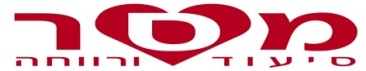 List Of Holidays For Workers of Ukraina - Public Holidays 2018חגים של העובדים אוקריאנהList Of Holidays For Workers of Ukraina - Public Holidays 2018חגים של העובדים אוקריאנהList Of Holidays For Workers of Ukraina - Public Holidays 2018חגים של העובדים אוקריאנהList Of Holidays For Workers of Ukraina - Public Holidays 2018חגים של העובדים אוקריאנהList Of Holidays For Workers of Ukraina - Public Holidays 2018חגים של העובדים אוקריאנהחתימת העובד   .Worker signחתימת העובד   .Worker signחתימת העובד   .Worker signDateHoliday01.01New Year's Day 07-08.01 (2)Christmas Day (holiday)08.03International Women's Day 8-9.04 (2)Orthodox Easter01-02.05(2)Labor Days09.05Victory Day 28.06Orthodox pentecost24.08Ukrainian Independence Day 15.10Day of the defenders of Ukraine21.11Dignity and freedom day31.12New year's eveהעובד יבחר 9 ימי חג על פי דתו כל יום חג בן 24  שעות.The worker can choose 9 holidays according to his religious.Every exit for a holiday is of   24 hours. העובד יבחר 9 ימי חג על פי דתו כל יום חג בן 24  שעות.The worker can choose 9 holidays according to his religious.Every exit for a holiday is of   24 hours. העובד יבחר 9 ימי חג על פי דתו כל יום חג בן 24  שעות.The worker can choose 9 holidays according to his religious.Every exit for a holiday is of   24 hours. העובד יבחר 9 ימי חג על פי דתו כל יום חג בן 24  שעות.The worker can choose 9 holidays according to his religious.Every exit for a holiday is of   24 hours. העובד יבחר 9 ימי חג על פי דתו כל יום חג בן 24  שעות.The worker can choose 9 holidays according to his religious.Every exit for a holiday is of   24 hours. HAPPY  HOLIDAYSHAPPY  HOLIDAYSHAPPY  HOLIDAYSHAPPY  HOLIDAYSHAPPY  HOLIDAYS